Take the objectives for the LO stickers from this section Progression of Learning  Badgers Class Medium Term Planning for Design Technology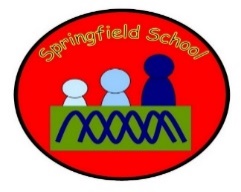                                                             Summer Term 1 2024  Badgers Class Medium Term Planning for Design Technology                                                            Summer Term 1 2024Topic: ExplorersD and TExplore different transport methods of travel for explorers shoes/boots/wellies for walking, waterproof clothes, boats, planes, trains, cars, helicopters etc.Make own, explore materials usedThere will be specific planned opportunities to support the children’s progress in DT throughout the year.DT will be continually developed throughout the curriculum through opportunities in continuous provision. Lesson 1 Link itShow knowledge of or explore how materials hold/absorb waterLook at and explore a range of waterproof and absorbent materials, waterproof clothingWhich ones hold or do not absorb water?Who let’s the adult engage with them?How long do they engage for?Plenary – Share pictures from the session.Do children show preferences?Do they know which ones are waterproof.Do they experiment with different ways of interacting?Lesson 2 – Learn itExperiment with a range of materials to which will keep them dry – on hands, feet, head or on a doll/teddy/action figure. Which materials are good for explorers?Support each child to use equipment and design their waterproof. Plenary – Share photos from the session –What happenedLesson  – 3 Check itTest different types of footwear to see if they are waterproof by wearing them or feeling inside before and after walking in water or having water poured on them. Which shoes/footwear are good for explorers?Lesson 4 – Show it and know itRetest the shoes and sort them into waterproof and not waterproof or show preferences to wearing tested shoes/putting hands inside etcPlenary – Show our photosLesson 5 Know itUsing a range of photos from previous week children begin to remember.What did they do by themselves.Reset up fishing game and play demonstrating knowledge of what workIs support still needed to engage?Plenary – Show our photosLesson 6Link itTest a range of materials and objects suitable to make a boat. Do they float, sink, absorb water?Lesson 7Learn itFind out which boats or floating objects move more quickly across the water. Have races and test individuallyContinuous provision throughout this half term: Continuous provision throughout this half term: Continuous provision throughout this half term: Continuous provision throughout this half term: Continuous provision throughout this half term: Access to Materials used in lessons to explore independently and during play timesAccess to Materials used in lessons to explore independently and during play timesSubstantive Knowledge  (Content)Disciplinary Knowledge  (Skills) EYFS Children use what they have learnt about equipment and materials  in original ways, thinking about uses and purposes.Use materials with purpose in mind,.Create and evaluate simple models‘Link It’ ‘Learn It’‘Check It’ ‘Show It’‘Know It’Previous learning of pupils What  do we know, and can use from a range of materialsActivities provided during lesson Resources Learn to use equipment and resourcesIndependent activities linked to lesson Resources Explore water proof and not waterproof materials and itemsHow will the pupils share knowledge during or end of lessonShare photos and resultsRetrieve or generalization of learning after lesson Remember what happened and make appropriate choices and show 